ЧАСТНОЕ ОБРАЗОВАТЕЛЬНОЕ УЧРЕЖДЕНИЕВЫСШЕГО ОБРАЗОВАНИЯ«ВОСТОЧНАЯ ЭКОНОМИКО-ЮРИДИЧЕСКАЯГУМАНИТАРНАЯ АКАДЕМИЯ» (Академия ВЭГУ)Общая характеристикаобразовательной программы высшего образования (характеристика организационно-педагогических условий реализации ООП)  – программы бакалавриата по направлению подготовки 37.03.01 Психология, направленность (профиль) Клиническая психологияКафедра: педагогики и психологииВиды профессиональной деятельности: научно-исследовательская, педагогическаяКвалификация: бакалаврСрок  получения образования: по очной форме обучения – 4 года, по заочной форме обучения – 4 года и 6 месяцев Программа: академического бакалавриатаОбразовательный стандарт: утвержден приказом Минобрнауки РФ от 7 августа .№ 946Объем образовательной программы: 240 зачетных единиц1. Квалификация выпускникаЛицам, освоившим основную образовательную программу и успешно прошедшим итоговую аттестацию, выдается диплом бакалавра (или диплом бакалавра с отличием), свидетельствующий об освоении программы бакалавриата по направлению подготовки 37.03.01 Психология и присвоении квалификации «бакалавр» и подтверждающий получение профессионального образования уровня «высшее образование – бакалавриат».2. Профессиональная деятельность выпускника2.1 Область профессиональной деятельности выпускников, освоивших программу бакалавриата, включает решение профессиональных задач в сфере образования, здравоохранения, культуры, спорта, обороноспособности страны, юриспруденции, управления, социальной помощи населению.Объектами профессиональной деятельности выпускников, освоивших программу бакалавриата по направлению подготовки 37.03.01 Психология являются:психические процессы, свойства и состояния человека, их проявления в различных областях человеческой деятельности,  в межличностных и социальных взаимодействиях на уровне индивида, группы, сообщества, а также способы и формы их организации, изменения, воздействия. 2.2 Виды профессиональной деятельности, к которым готовятся выпускники, освоившие программу бакалавриата:- научно-исследовательская;- педагогическая.Программа бакалавриата по направленности (профилю) ориентирована на научно-исследовательский и педагогический виды профессиональной деятельности как основные – программа академического бакалавриата.2.3 Выпускник, освоивший программу бакалавриата должен быть готов решать следующие профессиональные задачи:научно-исследовательская деятельность:- участие в проведении психологических исследований на основе профессиональных знаний и применения психологических технологий, позволяющих осуществлять решение типовых задач в различных научных и научно-практических областях психологии;- изучение научной информации, российского и зарубежного опыта по тематике исследования;- применение стандартизованных методик;- обработка данных с использованием стандартных пакетов программного обеспечения;педагогическая деятельность:- преподавание психологии как общеобразовательной дисциплины;- участие в проведении тестирования по итогам обучения;- участие в подготовке учебно-методических материалов для обучающихся в общеобразовательных организациях;- пропаганда психологических знаний для работников различных сфер жизни общества.3. Направленность программы3.1 Академия ВЭГУ успешно сотрудничает с ведущими государственными, общественными и частными организациями, среди которых Республиканский центр социально-психологической помощи семье, детям, молодежи; Муниципальное бюджетное образовательное учреждение «Центр психолого - медико - социального сопровождения «Развитие» городского округа город Уфа Республики Башкортостан, Центр развития личности - Академия успеха и др.3.2 Направленность ООП Клиническая психология утверждена приказом ректора Академии ВЭГУ от 31.08.2017 № 124/а.4. Планируемые результаты4.1 В результате освоения настоящей ООП у выпускника должны быть сформированы общекультурные (далее – ОК), общепрофессиональные (далее – ОПК) и профессиональные (далее – ПК) компетенции. 4.2 Выпускник, освоивший настоящую ООП, должен обладать следующими общекультурными компетенциями:- способностью использовать основы философских знаний для формирования мировоззренческой позиции (ОК-1);- способностью анализировать основные этапы и закономерности исторического развития общества для формирования гражданской позиции (ОК-2);- способностью использовать основы экономических знаний в различных сферах жизнедеятельности (ОК-3);- способностью использовать основы правовых знаний в различных сферах жизнедеятельности (ОК-4);- способностью к коммуникации в устной и письменной формах на русском и иностранном языках для решения задач межличностного и межкультурного взаимодействия (ОК-5);- способностью работать в коллективе, толерантно воспринимая социальные, этнические, конфессиональные и культурные различия (ОК-6);- способностью к самоорганизации и самообразованию (ОК-7);- способностью использовать методы и средства физической культуры для обеспечения полноценной социальной и профессиональной деятельности (ОК-8);- способностью использовать приемы первой помощи, методы защиты в условиях чрезвычайных ситуаций (ОК-9).4.3 Выпускник, освоивший настоящую ООП, должен обладать следующими общепрофессиональными компетенциями:- способностью решать стандартные задачи профессиональной деятельности на основе информационной и библиографической культуры с применением информационно-коммуникационных технологий и с учетом основных требований информационной безопасности (ОПК-1).4.4 Выпускник, освоивший настоящую ООП, должен обладать следующими профессиональными компетенциями:научно-исследовательская деятельность:- способностью к постановке профессиональных задач в области научно-исследовательской и практической деятельности (ПК-6);- способностью к участию в проведении психологических исследований на основе применения общепрофессиональных знаний и умений в различных научных и научно-практических областях психологии (ПК-7);- способностью к проведению стандартного прикладного исследования в определенной области психологии (ПК-8);- способностью к реализации базовых процедур анализа проблем человека, социализации индивида, профессиональной и образовательной деятельности, функционированию людей с ограниченными возможностями, в том числе и при различных заболеваниях (ПК-9);педагогическая деятельность:- способностью к проектированию, реализации и оценке учебно-воспитательного процесса, образовательной среды при подготовке психологических кадров с учетом современных активных и интерактивных методов обучения и инновационных технологий (ПК-10);- способностью к использованию дидактических приемов при реализации стандартных коррекционных, реабилитационных и обучающих программ по оптимизации психической деятельности человека (ПК-11);- способностью к просветительской деятельности среди населения с целью повышения уровня психологической культуры общества (ПК-12).5. Сведения о ППС5.1 Реализация настоящей ООП обеспечивается руководящими и научно-педагогическими работниками Академии ВЭГУ, а также лицами, привлекаемыми к реализации программы на условиях гражданско-правового договора.5.2 Квалификация руководящих и научно-педагогических работников Академии ВЭГУ должна соответствовать квалификационным характеристикам, установленным в Едином квалификационном справочнике должностей руководителей, специалистов и служащих, разделе «Квалификационные характеристики должностей руководителей и специалистов высшего профессионального и дополнительного профессионального образования», утвержденном приказом Министерства здравоохранения и социального развития Российской Федерации от 11 января 2011 № 1н, и профессиональным стандартам (при наличии).5.3 Доля штатных научно-педагогических работников (в приведенных к целочисленным значениям ставок) должна составлять не менее 50 процентов от общего количества научно-педагогических работников Академии ВЭГУ.5.4 Доля научно-педагогических работников (в приведенных к целочисленным значениям ставок), имеющих ученую степень (в том числе ученую степень, присвоенную за рубежом и признаваемую в Российской Федерации) и (или) ученое звание (в том числе ученое звание, полученное за рубежом и признаваемое в Российской Федерации), в общем числе научно-педагогических работников, реализующих настоящую ООП, должна быть не менее 50 процентов.5.4 Доля научно-педагогических работников (в приведенных к целочисленным значениям ставок) из числа руководителей и работников организаций, деятельность которых связана с направленностью (профилем) настоящей ООП (имеющих стаж работы в данной профессиональной области не менее 3 лет) в общем числе работников, реализующих данную ООП, должна быть не менее 10 процентов.5.6 Доля научно-педагогических работников (в приведенных к целочисленным значениям ставок), имеющих образование, соответствующее профилю преподаваемой дисциплины (модуля), в общем числе научно-педагогических работников, реализующих данную ООП, должна составлять не менее 70 процентов.6. Структура программы бакалавриата:В объем образовательной программы не включаются факультативные дисциплины.Дисциплины (модули) по философии, истории, иностранному языку, безопасности жизнедеятельности реализуются в рамках базовой части Блока 1 "Дисциплины (модули)" программы бакалавриата.Дисциплины (модули) по физической культуре и спорту реализуются в рамках:базовой части Блока 1 "Дисциплины (модули)" программы бакалавриата в объеме 72 академических часа (2 з.е.) в очной форме обучения;элективных дисциплин (модулей) в объеме 328 академических часов. Указанные академические часы являются обязательными для освоения и в з.е. не переводятся.В Блок 2 "Практики" входят учебная и производственная, в том числе преддипломная практики.Типы учебной практики:практика по получению первичных профессиональных умений и навыков.Способы проведения учебной практики:стационарная.Типы производственной практики:практика по получению профессиональных умений и опыта профессиональной деятельности;Способы проведения производственной практики:стационарная.Преддипломная практика проводится для выполнения выпускной квалификационной работы и является обязательной.В Блок 3 "Итоговая аттестация" входит защита выпускной квалификационной работы, включая подготовку к процедуре защиты и процедуру защиты.Образовательная деятельность по программе бакалавриата осуществляется на русском языке - государственном языке Российской Федерации.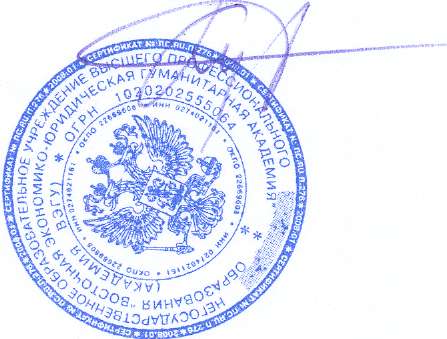 Проректор по УВР                                                          И.Э. КузеевОДОБРЕНАУченым советом Академии ВЭГУ30.08.2018, протокол №8УТВЕРЖДЕНАприказом ректора Академии ВЭГУот 31.08. 2018 № 83/а, дополнения и изменения внесены приказом ректора Академии ВЭГУот 17.12.2018  № 137/аСтруктура программы бакалавриатаСтруктура программы бакалавриатаОбъем программы бакалавриата в з.е.Структура программы бакалавриатаСтруктура программы бакалавриатапрограмма академического бакалавриатаБлок 1 Дисциплины (модули)213Блок 1 Базовая часть132Блок 1 Вариативная часть81Блок 2 Практики18Блок 2 Вариативная часть18Блок 3 Итоговая аттестация9Блок 3 Базовая часть9ФТДФакультативы2ФТДВариативная часть2Объем программы бакалавриата (без факультативов)Объем программы бакалавриата (без факультативов)240